Приложение 1.В процессе чтения текста делайте на полях пометки:«V» - уже знал;  «+» - новая информация;   «!» - интересно обсудитьПриложение2.Раздел долгосрочного плана:Раздел  5.4В Углы Многоугольники (8 ч)Раздел долгосрочного плана:Раздел  5.4В Углы Многоугольники (8 ч)Школа:Коммунальное государственное учреждение 'Средняя школа №4" имени Сагадата Нурмагамбетова' отдела образования по городу Усть-Каменогорску управления образования Восточно_Казахстанской областиШкола:Коммунальное государственное учреждение 'Средняя школа №4" имени Сагадата Нурмагамбетова' отдела образования по городу Усть-Каменогорску управления образования Восточно_Казахстанской областиШкола:Коммунальное государственное учреждение 'Средняя школа №4" имени Сагадата Нурмагамбетова' отдела образования по городу Усть-Каменогорску управления образования Восточно_Казахстанской областиШкола:Коммунальное государственное учреждение 'Средняя школа №4" имени Сагадата Нурмагамбетова' отдела образования по городу Усть-Каменогорску управления образования Восточно_Казахстанской областиДата:Дата:ФИО учителя: Веричева ЕленаВладимировнаФИО учителя: Веричева ЕленаВладимировнаФИО учителя: Веричева ЕленаВладимировнаФИО учителя: Веричева ЕленаВладимировнаКласс: 5Класс: 5Количество присутствующих: Количество присутствующих: отсутствующих:отсутствующих:Тема урокаТема урокаУголУголУголУголТип урокаТип урокаознакомления с новым материалом.ознакомления с новым материалом.ознакомления с новым материалом.ознакомления с новым материалом.Цели обучения, которые достигаются на данном уроке (ссылка на учебную программу)Цели обучения, которые достигаются на данном уроке (ссылка на учебную программу)5.3.1.4 усвоить понятия угла и его градусной меры, обозначать и сравнивать углы;5.3.1.5 различать виды углов (острый, прямой, тупой, развёрнутый, полный);5.3.1.4 усвоить понятия угла и его градусной меры, обозначать и сравнивать углы;5.3.1.5 различать виды углов (острый, прямой, тупой, развёрнутый, полный);5.3.1.4 усвоить понятия угла и его градусной меры, обозначать и сравнивать углы;5.3.1.5 различать виды углов (острый, прямой, тупой, развёрнутый, полный);5.3.1.4 усвоить понятия угла и его градусной меры, обозначать и сравнивать углы;5.3.1.5 различать виды углов (острый, прямой, тупой, развёрнутый, полный);Цели урокаЦели урокаусваивают понятия угла и его градусной меры обозначать и сравнивать углы  различать виды угловусваивают понятия угла и его градусной меры обозначать и сравнивать углы  различать виды угловусваивают понятия угла и его градусной меры обозначать и сравнивать углы  различать виды угловусваивают понятия угла и его градусной меры обозначать и сравнивать углы  различать виды угловКритерии оцениванияКритерии оцениваниязнают понятия угла знают понятие градусной меры углачитают и записывают название угла сравнивают углы  различают виды угловзнают понятия угла знают понятие градусной меры углачитают и записывают название угла сравнивают углы  различают виды угловзнают понятия угла знают понятие градусной меры углачитают и записывают название угла сравнивают углы  различают виды угловзнают понятия угла знают понятие градусной меры углачитают и записывают название угла сравнивают углы  различают виды угловЯзыковые целиЯзыковые целиУглы: острый, тупой, прямой, развернутыйАнализируют текстКлассифицируют материалсравниваютУглы: острый, тупой, прямой, развернутыйАнализируют текстКлассифицируют материалсравниваютУглы: острый, тупой, прямой, развернутыйАнализируют текстКлассифицируют материалсравниваютУглы: острый, тупой, прямой, развернутыйАнализируют текстКлассифицируют материалсравниваютПривитие ценностей Привитие ценностей Воспитывать умение принимать другую точку зрения и бережного отношения ко времени.Учить формулировать собственное мнение.При совместной деятельности договариваться и приходить к общему решению.  Воспитывать умение принимать другую точку зрения и бережного отношения ко времени.Учить формулировать собственное мнение.При совместной деятельности договариваться и приходить к общему решению.  Воспитывать умение принимать другую точку зрения и бережного отношения ко времени.Учить формулировать собственное мнение.При совместной деятельности договариваться и приходить к общему решению.  Воспитывать умение принимать другую точку зрения и бережного отношения ко времени.Учить формулировать собственное мнение.При совместной деятельности договариваться и приходить к общему решению.  Межпредметные связиМежпредметные связиГеометрия, черчение,   функциональная математикаГеометрия, черчение,   функциональная математикаГеометрия, черчение,   функциональная математикаГеометрия, черчение,   функциональная математикаНавыки использования ИКТ Навыки использования ИКТ презентацияпрезентацияпрезентацияпрезентацияПредварительные знанияПредварительные знанияУчащиеся знают понятие угла, виды угла, умеют сравнивать углыУчащиеся знают понятие угла, виды угла, умеют сравнивать углыУчащиеся знают понятие угла, виды угла, умеют сравнивать углыУчащиеся знают понятие угла, виды угла, умеют сравнивать углыХод урокаХод урокаХод урокаХод урокаХод урокаХод урокаЗапланированные этапы урокаЗапланированная деятельность на уроке Запланированная деятельность на уроке Запланированная деятельность на уроке Запланированная деятельность на уроке РесурсыНачало урока5 минОрганизационный моментЦель: Установление психологического климата в классеТаблица ЗХУ: интерактивный методический прием, направленный на развитие обратной связи в познавательном процессеДеление на группы (цветные стикеры на тетрадях с домашней работы; группы разно уровневые; в тетрадях шаблон таблицы ЗХУ)Здравствуйте, ребята, я рада приветствовать вас на уроке!Отметка отсутствующих.Психологический настрой «Инсерт» (В процессе чтения текста сделайте на полях пометки: «V» - уже знал; «+» - новая информация;  «!» - интересно обсудить.)Проверка (текст высвечен да доске):Какую информацию из ресурса вы пометили как «V» - уже знал? ( формативное оценивание: через палец)На основе ответов заполните графу «Знаю».Значками «+» вы отметили новую для вас информацию и значком «!» - интересно обсудитьСформулируйте вопросы, ответы на которые вы хотели бы получить после изучения темы и занесите их в колонку «Хочу узнать»Давайте определим тему сегодняшнего урокаДеление на группы (цветные стикеры на тетрадях с домашней работы; группы разно уровневые; в тетрадях шаблон таблицы ЗХУ)Здравствуйте, ребята, я рада приветствовать вас на уроке!Отметка отсутствующих.Психологический настрой «Инсерт» (В процессе чтения текста сделайте на полях пометки: «V» - уже знал; «+» - новая информация;  «!» - интересно обсудить.)Проверка (текст высвечен да доске):Какую информацию из ресурса вы пометили как «V» - уже знал? ( формативное оценивание: через палец)На основе ответов заполните графу «Знаю».Значками «+» вы отметили новую для вас информацию и значком «!» - интересно обсудитьСформулируйте вопросы, ответы на которые вы хотели бы получить после изучения темы и занесите их в колонку «Хочу узнать»Давайте определим тему сегодняшнего урокаДеление на группы (цветные стикеры на тетрадях с домашней работы; группы разно уровневые; в тетрадях шаблон таблицы ЗХУ)Здравствуйте, ребята, я рада приветствовать вас на уроке!Отметка отсутствующих.Психологический настрой «Инсерт» (В процессе чтения текста сделайте на полях пометки: «V» - уже знал; «+» - новая информация;  «!» - интересно обсудить.)Проверка (текст высвечен да доске):Какую информацию из ресурса вы пометили как «V» - уже знал? ( формативное оценивание: через палец)На основе ответов заполните графу «Знаю».Значками «+» вы отметили новую для вас информацию и значком «!» - интересно обсудитьСформулируйте вопросы, ответы на которые вы хотели бы получить после изучения темы и занесите их в колонку «Хочу узнать»Давайте определим тему сегодняшнего урокаДеление на группы (цветные стикеры на тетрадях с домашней работы; группы разно уровневые; в тетрадях шаблон таблицы ЗХУ)Здравствуйте, ребята, я рада приветствовать вас на уроке!Отметка отсутствующих.Психологический настрой «Инсерт» (В процессе чтения текста сделайте на полях пометки: «V» - уже знал; «+» - новая информация;  «!» - интересно обсудить.)Проверка (текст высвечен да доске):Какую информацию из ресурса вы пометили как «V» - уже знал? ( формативное оценивание: через палец)На основе ответов заполните графу «Знаю».Значками «+» вы отметили новую для вас информацию и значком «!» - интересно обсудитьСформулируйте вопросы, ответы на которые вы хотели бы получить после изучения темы и занесите их в колонку «Хочу узнать»Давайте определим тему сегодняшнего урокаТекст на печатной основе( Приложение 1)https:// znanija.com/task/6333804#readmorehttp://ege-study.ru/ru/ege/materialy/matematika/sinus/Работа с таблицей ЗХУСередина урока30минутВ паре : а) прочитайте название углов на рисунке               б) на глаз определите их вид. Проверьте ответ со второй парой в вашей группеМожно ли сравнивать эти углы без непосредственного наложения? Сделаем запись: У каждого из вас сложенный из бумаги веер. Разверните его так, чтобы получился самый большой из возможных углов.Определите в группе, чей веер образует больший угол?Как в этом убедиться?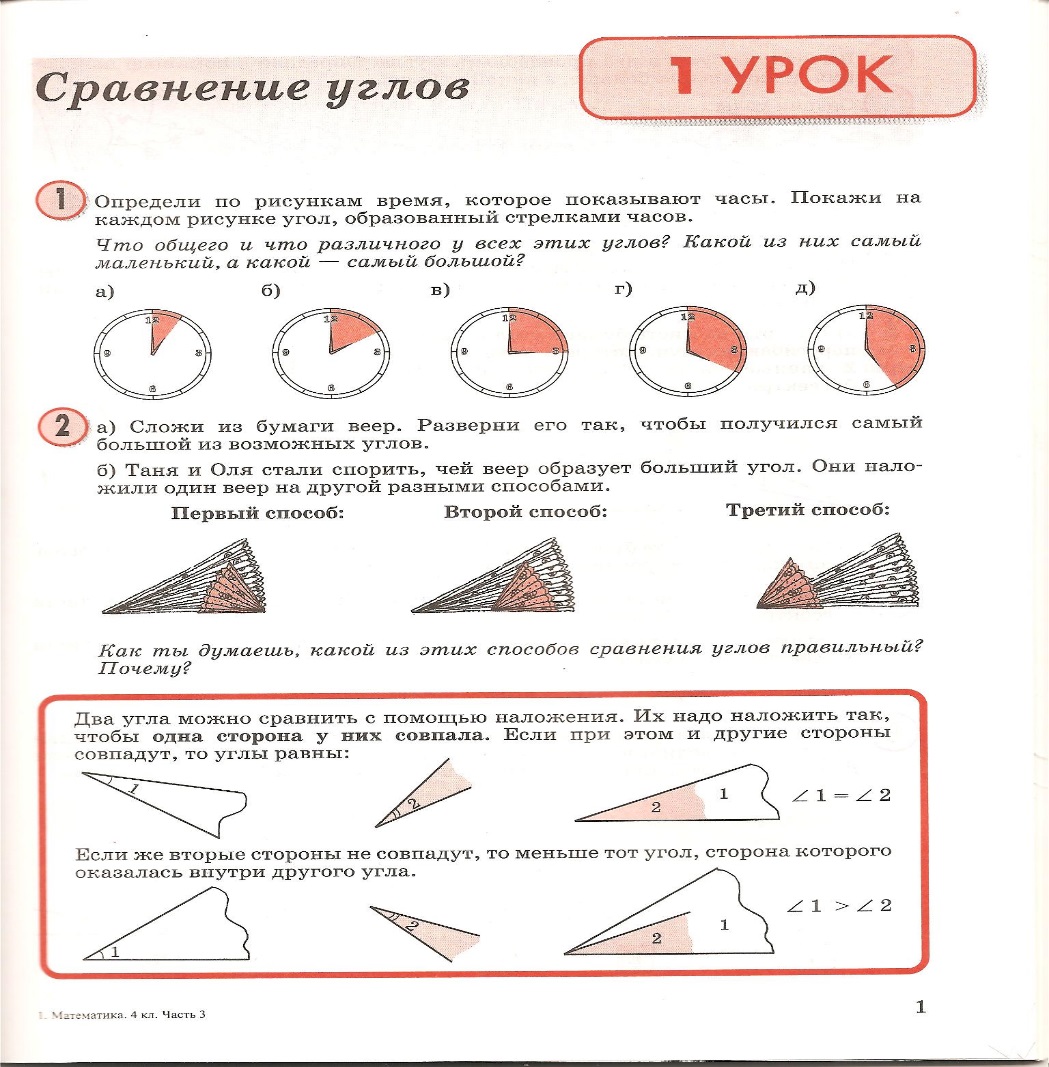 Удобен ли на практике способ непосредственного наложения и почему?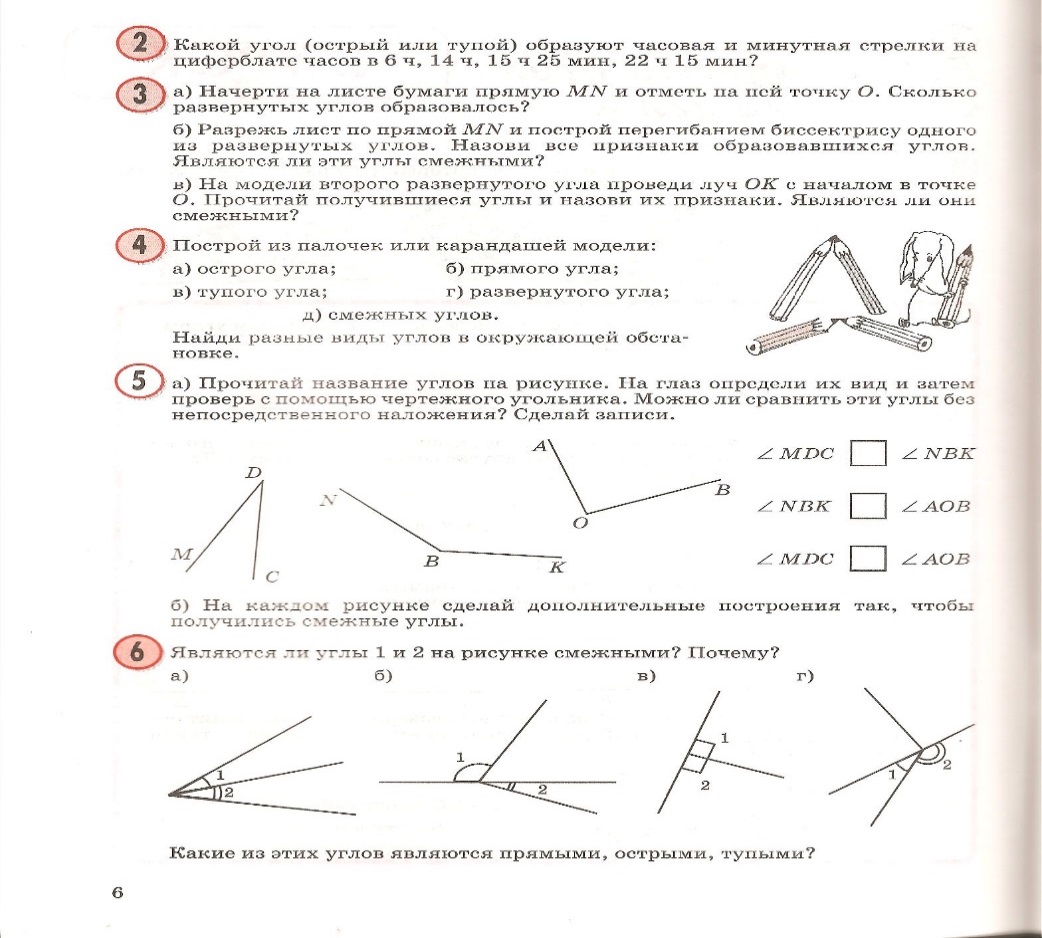 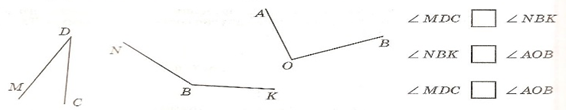 Работа с текстомЧтобы удобно было сравнивать углы, их надо научиться измерять. Измеряют величину угла так же, как и любую другую величину: выбирают единицу измерения (мерку) и узнают, сколько раз она содержится в измеряемой величине. Измерять углы можно разными мерками. Самой распространенной является – градус. Найдите в тексте те высказывания, которые относятся к данному термину (группы говорят по одному факту)Защита флипчарта: В группе создайте флипчарт (1 группа- острый угол; 2 группа-тупой угол; 3 угол- прямой угол; 4 группа – развернутый угол)Во флипчарте укажите: название угла, определение, изображение угла, обозначение угла, градусную меру, покажите угол, образованный стрелками часов на циферблате.Спикер для защитыВыступление оценивают группы по критериям:-полнота фактов,-доступность, -логичность,-эстетичность оформленияСоставить модель из комплекта предоставленных углов(оценка смайлик от группы)В паре : а) прочитайте название углов на рисунке               б) на глаз определите их вид. Проверьте ответ со второй парой в вашей группеМожно ли сравнивать эти углы без непосредственного наложения? Сделаем запись: У каждого из вас сложенный из бумаги веер. Разверните его так, чтобы получился самый большой из возможных углов.Определите в группе, чей веер образует больший угол?Как в этом убедиться?Удобен ли на практике способ непосредственного наложения и почему?Работа с текстомЧтобы удобно было сравнивать углы, их надо научиться измерять. Измеряют величину угла так же, как и любую другую величину: выбирают единицу измерения (мерку) и узнают, сколько раз она содержится в измеряемой величине. Измерять углы можно разными мерками. Самой распространенной является – градус. Найдите в тексте те высказывания, которые относятся к данному термину (группы говорят по одному факту)Защита флипчарта: В группе создайте флипчарт (1 группа- острый угол; 2 группа-тупой угол; 3 угол- прямой угол; 4 группа – развернутый угол)Во флипчарте укажите: название угла, определение, изображение угла, обозначение угла, градусную меру, покажите угол, образованный стрелками часов на циферблате.Спикер для защитыВыступление оценивают группы по критериям:-полнота фактов,-доступность, -логичность,-эстетичность оформленияСоставить модель из комплекта предоставленных углов(оценка смайлик от группы)В паре : а) прочитайте название углов на рисунке               б) на глаз определите их вид. Проверьте ответ со второй парой в вашей группеМожно ли сравнивать эти углы без непосредственного наложения? Сделаем запись: У каждого из вас сложенный из бумаги веер. Разверните его так, чтобы получился самый большой из возможных углов.Определите в группе, чей веер образует больший угол?Как в этом убедиться?Удобен ли на практике способ непосредственного наложения и почему?Работа с текстомЧтобы удобно было сравнивать углы, их надо научиться измерять. Измеряют величину угла так же, как и любую другую величину: выбирают единицу измерения (мерку) и узнают, сколько раз она содержится в измеряемой величине. Измерять углы можно разными мерками. Самой распространенной является – градус. Найдите в тексте те высказывания, которые относятся к данному термину (группы говорят по одному факту)Защита флипчарта: В группе создайте флипчарт (1 группа- острый угол; 2 группа-тупой угол; 3 угол- прямой угол; 4 группа – развернутый угол)Во флипчарте укажите: название угла, определение, изображение угла, обозначение угла, градусную меру, покажите угол, образованный стрелками часов на циферблате.Спикер для защитыВыступление оценивают группы по критериям:-полнота фактов,-доступность, -логичность,-эстетичность оформленияСоставить модель из комплекта предоставленных углов(оценка смайлик от группы)В паре : а) прочитайте название углов на рисунке               б) на глаз определите их вид. Проверьте ответ со второй парой в вашей группеМожно ли сравнивать эти углы без непосредственного наложения? Сделаем запись: У каждого из вас сложенный из бумаги веер. Разверните его так, чтобы получился самый большой из возможных углов.Определите в группе, чей веер образует больший угол?Как в этом убедиться?Удобен ли на практике способ непосредственного наложения и почему?Работа с текстомЧтобы удобно было сравнивать углы, их надо научиться измерять. Измеряют величину угла так же, как и любую другую величину: выбирают единицу измерения (мерку) и узнают, сколько раз она содержится в измеряемой величине. Измерять углы можно разными мерками. Самой распространенной является – градус. Найдите в тексте те высказывания, которые относятся к данному термину (группы говорят по одному факту)Защита флипчарта: В группе создайте флипчарт (1 группа- острый угол; 2 группа-тупой угол; 3 угол- прямой угол; 4 группа – развернутый угол)Во флипчарте укажите: название угла, определение, изображение угла, обозначение угла, градусную меру, покажите угол, образованный стрелками часов на циферблате.Спикер для защитыВыступление оценивают группы по критериям:-полнота фактов,-доступность, -логичность,-эстетичность оформленияСоставить модель из комплекта предоставленных углов(оценка смайлик от группы)Текст на печатной основеВзаимо оцениваниепрезентацияГотовые веера разного размерапрезентацияПриложение1Флипчарт, маркерыкомплект углов, бумага, клей, смайлик 1 на группуКонец урока5 мин Рефлексия : «Заполни индивидуально таблицу используя рисунок» (проверка по шаблону )Домашнее задание:§50изучить, выполнить :№870,873Дополнительно: №872,877,нарисовать рисунок, иллюстрирующий рассмотренную тему.Таблица ЗХУ (заполняют 3 столбик) учащиеся делают выводы и записывают в третьей графе то, что узнали. «Заполни индивидуально таблицу используя рисунок» (проверка по шаблону )Домашнее задание:§50изучить, выполнить :№870,873Дополнительно: №872,877,нарисовать рисунок, иллюстрирующий рассмотренную тему.Таблица ЗХУ (заполняют 3 столбик) учащиеся делают выводы и записывают в третьей графе то, что узнали. «Заполни индивидуально таблицу используя рисунок» (проверка по шаблону )Домашнее задание:§50изучить, выполнить :№870,873Дополнительно: №872,877,нарисовать рисунок, иллюстрирующий рассмотренную тему.Таблица ЗХУ (заполняют 3 столбик) учащиеся делают выводы и записывают в третьей графе то, что узнали. «Заполни индивидуально таблицу используя рисунок» (проверка по шаблону )Домашнее задание:§50изучить, выполнить :№870,873Дополнительно: №872,877,нарисовать рисунок, иллюстрирующий рассмотренную тему.Таблица ЗХУ (заполняют 3 столбик) учащиеся делают выводы и записывают в третьей графе то, что узнали.Таблица(приложение 2)самооцениваниеТаблица ЗХУДифференциацияДифференциацияДифференциацияОцениваниеОцениваниеЗдоровье и соблюдение техники безопасностиРефлексия по урокуРефлексия по урокуРефлексия по урокуОбщая оценкаКакие два аспекта урока прошли хорошо (подумайте как о преподавании, так и об обучении)?1:2:Что могло бы способствовать улучшению урока (подумайте как о преподавании, так и об обучении)?1: 2:Что я выявил(а) за время урока о классе или достижениях/трудностях отдельных учеников, на что необходимо обратить внимание на последующих уроках?Общая оценкаКакие два аспекта урока прошли хорошо (подумайте как о преподавании, так и об обучении)?1:2:Что могло бы способствовать улучшению урока (подумайте как о преподавании, так и об обучении)?1: 2:Что я выявил(а) за время урока о классе или достижениях/трудностях отдельных учеников, на что необходимо обратить внимание на последующих уроках?Общая оценкаКакие два аспекта урока прошли хорошо (подумайте как о преподавании, так и об обучении)?1:2:Что могло бы способствовать улучшению урока (подумайте как о преподавании, так и об обучении)?1: 2:Что я выявил(а) за время урока о классе или достижениях/трудностях отдельных учеников, на что необходимо обратить внимание на последующих уроках?Общая оценкаКакие два аспекта урока прошли хорошо (подумайте как о преподавании, так и об обучении)?1:2:Что могло бы способствовать улучшению урока (подумайте как о преподавании, так и об обучении)?1: 2:Что я выявил(а) за время урока о классе или достижениях/трудностях отдельных учеников, на что необходимо обратить внимание на последующих уроках?Общая оценкаКакие два аспекта урока прошли хорошо (подумайте как о преподавании, так и об обучении)?1:2:Что могло бы способствовать улучшению урока (подумайте как о преподавании, так и об обучении)?1: 2:Что я выявил(а) за время урока о классе или достижениях/трудностях отдельных учеников, на что необходимо обратить внимание на последующих уроках?Общая оценкаКакие два аспекта урока прошли хорошо (подумайте как о преподавании, так и об обучении)?1:2:Что могло бы способствовать улучшению урока (подумайте как о преподавании, так и об обучении)?1: 2:Что я выявил(а) за время урока о классе или достижениях/трудностях отдельных учеников, на что необходимо обратить внимание на последующих уроках?Угол - геометрическая фигура, состоящая из двух лучей, выходящих из одной точки. Точка, из которой выходят лучи называется вершиной угла.Лучи – стороны углаУгол обозначают тремя заглавными буквами. Буква, обозначающая вершину угла, пишется посередине при записи обозначения углаУгол можно обозначить одной буквой, обозначающей вершину углаВместо слова «угол» в математике используют символ  <Углы бывают прямые, острые, тупые и развернутыеУглы сравнивают так же, как и все геометрические фигуры – наложениемРавными называют углы, которые совпадают при наложенииЧертежные угольники - инструменты для построения углов Пример использования чертежных угольников для определения вида угла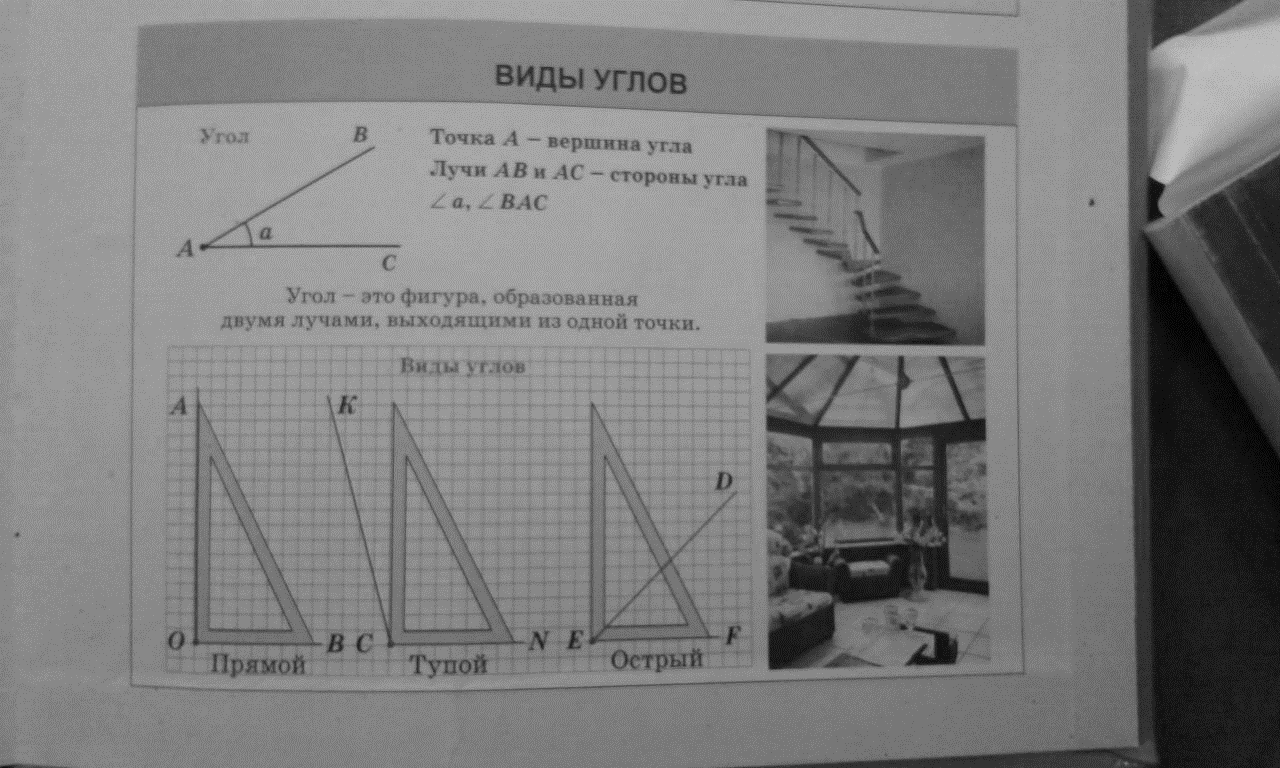 Два дополнительных друг к другу луча образуют развернутый уголПрямым углом называют половину развернутого углаЕсли угол меньше прямого, его называют острым углом.Если угол больше прямого, но меньше развернутого, его называют тупым угломУглы измеряются в градусах. 1 градус обозначают символом 1°1°= часть прямого угла.1' =  градуса - угловая минута.1" =  минуты - угловая секунда.Градусная мера угла больше нуляПрямой угол — это угол, равный 90 градусовПрямой угол  -половина развернутого углаОстрый угол — меньший 90 градусов.Тупой угол — больший 90 градусовРазвернутый угол равен 180 градусов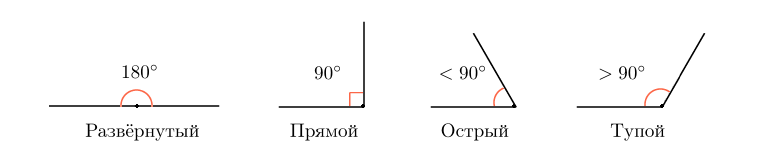 Для сравнения углов можно сравить их градусные меры.Градусная мера угла равна сумме градусных мер углов, на которые он разбивается любым лучом, проходящим между его сторонамиПри сложении углов их градусные меры складываютсяПри вычитании углов их градусные меры вычитаютсяУглы измеряются и строятся с помощью транспортира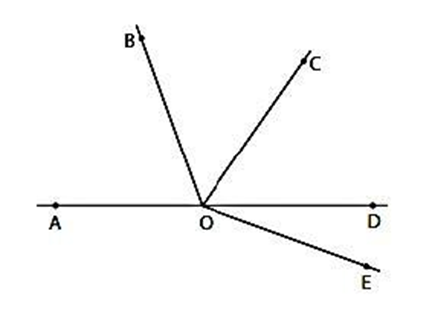 Обозначение угла Вид углаГрадусная мера